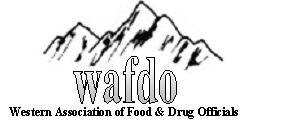 2018 MEMBERSHIP APPLICATIONClassifications	DuesPlease complete the bottom portion of this form and return to: Western Association of Food and Drug Officials (WAFDO)  				IRS-EIN 91-1149139______________________________________________________________________________________________________________________________________	2018 Western Association of Food and Drug Officials Membership Application/RenewalName: 	______________________________________       Title:____________________________________ Agency/Firm:_________________________________	E-mail Address: ____________________________Address: __________________________________________________________________________________City: 	________________________________________State: 	_____________ Zip:  	__________________Phone:	________________________________________    Fax:	____________________________________Member type:	 Regular	 Retired	 Scholastic	 Associate	 Life WAFDO Scholarship Donation $ ______ New Membership?  Yes  No  Address change?   Yes    No Check here if you do NOT want your contact information published on WAFDO’s Internet site within the WAFDO Membership Directory.Standing WAFDO CommitteesPlease consider participating in any or all of the Association committees.  Indicate your interest w/ an X._____	Membership Committee		_____	Finance Committee		_____	Food & Seafood_____	Resolutions, Policy & Procedures	_____	Education/Annual Conference/Nominations & Awards	_____	Drugs & Devices			_____	Publications		LifeMember falls into one of the categories indicated below and has received the OJ Wiemann Award for outstanding service to the Association$0RegulatoryMember is engaged in official regulatory activities$15RetiredMember held an active membership in the Association during employment$15ScholasticMember is engaged in research, teaching or studying issues involving food, drug, cosmetics, devices, biotechnology or environmental control$15AssociateMember is engaged in activities other than government regulatory activities$50